Pastatų (statinių),  tinkamų gamybinei, administracinei ar kitai ekonominei veiklai, aprašymas (Pastatas pardavimui/pastatas nuomai)Kontaktinis asmuo: Rita ŠeškienėTel. nr. +370 685 12337 Nuotraukos: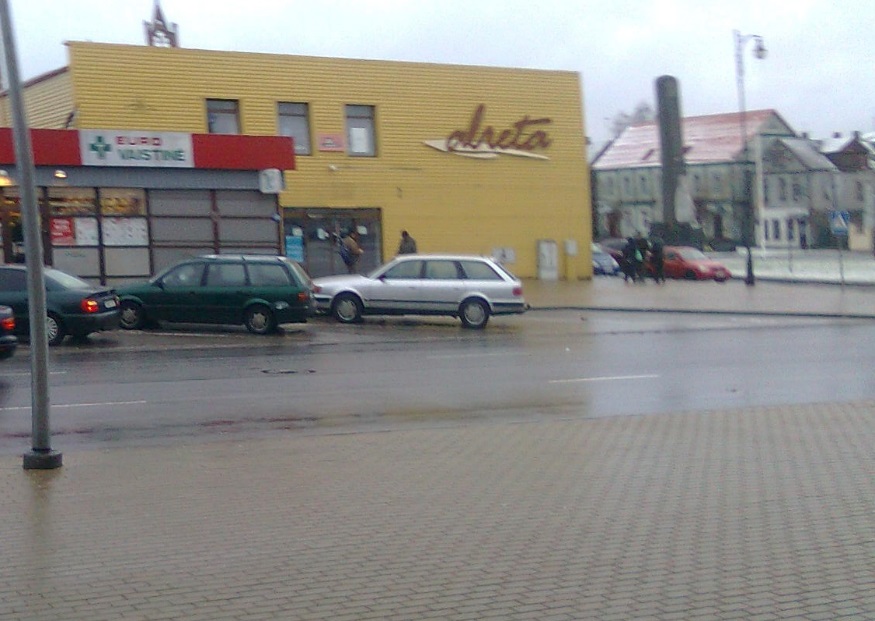 Pastato charakteristikos Pastato charakteristikos Adresas (vietovė)Nepriklausomybės a. 26, RokiškisNuosavybės forma PrivatiDetalusis planas (Yra/Nėra)YraEsama pastato (statinio) paskirtis (aprašyti)KomercinėPlanuojamo pastato (statinio) paskirtis pagal teritorijų planavimo dokumentus (aprašyti)Šiuo metu veikia kaip prekybos centrasPastato (statinio) plotas (kv.m)400,00 kv.m (laisvas plotas) Esama pastato (statinio) būklė (gera, patenkinama, bloga) GeraGretimų teritorijų režimas (aprašyti)Ar pastatas (statinys) eksploatuojamas? (Taip/Ne)TaipSusisiekimo infrastruktūra (aprašyti):Magistraliniai, rajoniniai keliaiKvartaliniai keliai (gatvės)Kvartaliniai keliaiInžinerinė infrastruktūra (magistralinė, kvartalinė) (aprašyti):VandentiekisBuitinės ir lietaus nuotėkosElektros tinklaiGatvių apšvietimo tinklaiMiesto šildymas+++++